EVALUACIÓN DE LA ENTIDAD RECEPTORA AL PRACTICANTE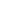 Datos generalesDatos generalesDatos generalesDatos generales  Nombre de la entidad receptoraNombre del proyectoNombre del receptorCorreo electrónico receptorTeléfono Nombre del estudianteCarreraFecha de inicio Fecha de términoValore del 1 al 5 (donde 1 representa la mínima calificación y 5 la máxima) los siguientes aspectos de acuerdo al desempeño del practicante: Valore del 1 al 5 (donde 1 representa la mínima calificación y 5 la máxima) los siguientes aspectos de acuerdo al desempeño del practicante: Asistencia Puntualidad.Calidad en los trabajos asignados. Creatividad en el desarrollo de las actividades asignadas.Capacidad para analizar la información.Integración con el equipo de trabajo.Capacidad para la toma de decisiones.Creatividad en la resolución de problemasEntrega oportuna de las actividades asignadas.Interés por aprender cosas nuevas. HonestidadResponsabilidadConfiabilidadManejo de idiomas adicionales.Manejo de software y/o herramienta tecnológicas.Aplicación de conocimientos teóricos-prácticos en el desempeño de las actividades asignadas.Desarrollo y ejecución de actividades o proyectos que aporten innovación en los procesos.Desempeño general del practicante respecto a las actividades asignadas.IndiqueIndiqueAdemás de las antes mencionadas, ¿qué otras competencias, valores o conocimientos identificó durante el desempeño del practicante?Además de las antes mencionadas, ¿qué otras competencias, valores o conocimientos identificó durante el desempeño del practicante?De acuerdo al desempeño del practicante, ¿qué recomendaciones podría hacerle al programa educativo?De acuerdo al desempeño del practicante, ¿qué recomendaciones podría hacerle al programa educativo?Observaciones.Observaciones.Nombre, firma y sello del  receptorFecha Vo. Bo Tutor (Nombre y firma del tutor)